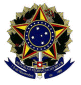 MINISTÉRIO DA EDUCAÇÃOUNIVERSIDADE FEDERAL FLUMINENSEINSTITUTO DE CIÊNCIAS EXATASCOORDENAÇÃO DO PROGRAMA DE PÓS-GRADUAÇÃO EM ENSINO DE FÍSICATERMO DE COMPROMISSO DE ENTREGA DO DIPLOMA DE GRADUAÇÃOEu, XXXXXXXXXXXXXXXXXXXXXX, portador do CPF nº XXX.XXX.XXX-XX, comprometo-me a entregar o Diploma de Graduação e o Histórico atualizado na Coordenação do Programa de Pós-Graduação em Ensino de Física do ICEx no prazo máximo de 180 (cento e oitenta) dias, a contar da presente data.Caso o Diploma de Graduação não fique pronto no prazo acima, comprometo-me a entregar outra Declaração de Conclusão de Curso de Graduação, atualizada, informando que o diploma ainda não foi emitido pela Instituição de Ensino Superior.  Fico ciente de que serei desligado do Programa de Pós-Graduação no qual estou me matriculando caso não apresente um dos documentos supra citados nos devidos prazos.Volta Redonda, XX de XXXXXXXXXXXXXX de XXXX.__________________________________________Assinatura do aluno